Уроки ------------                                                                         Клас-----------------------                                                                                                           Дата----------------------Тема уроку.  Технологія виконання  оздоблювальних   елементів                       ( тасьма ).Мета уроку:Навчальна. Ознайомити учнів з видами тасьми, застосуванням оздоблення тасьмою, способами технологічної обробки тасьмою, сформувати уміння та навички виконання оздоблювальних елементів.Розвиваюча. Сприяти розвитку просторової уяви, творчого мислення, художніх здібностей, фантазії, розвивати в учнів уміння та навички, необхідні для вирішення завдань, що зумовлені змістом уроку,   заохочувати  до використання знань у практичній діяльності.Виховна.  Виховувати художній і естетичний смак, творче ставлення до праці, охайність в роботі, уважність;Обладнання та інструменти: проектор, електронна презентація «Тасьма», набір інструкційних карт « Технологія виконання оздоблювальних елементів», зразки оздоблення, картки з моделями виробів, тканина, тасьма.Тип уроку: комбінований ( урок ознайомлення учнів з новим матеріалом, урок вироблення і закріплення вмінь та навичок на практиці.) Час  2 х 45 хв.Дидактичне забезпечення:інтернетМіж предметні зв’язки:Образотворче мистецтво, історія Полтавщини.Хід уроку1. Організація класу.Мета діяльності: перевірка наявності учнів у класі, готовність їх до уроку, зосередження їх уваги на сприйманні матеріалу теми.2. Мотивація навчання:Мета діяльності: заохочення учнів до сприймання навчального матеріалу.ОздобленняЗдавна, у кам’яному віці, коли людина тільки починала виготовляти одяг, вона прагнула бути індивідуальною, підкреслювати свій характер, інтерес. Одяг відображав статок людини. І вже з XVII- XVIII  оздоблення одягу займало більшу частину, ніж саме пошиття ( показ ілюстрацій моделей з історичними костюмами). Незабаром День Святого Валентина. Це свято всіх закоханих, воно набуло популярності в багатьох країнах. Святкують його 14 лютого. До свята ми зробимо валентинки у формі сердець. 3. Актуалізація опорних знань учнів. Мета діяльності: перевірка вчителем на початку повідомлення нових знань підготовленості учнів до сприймання навчального матеріалу з метою аналізу стану знань, умінь та навичок, набутих раніше і необхідних для свідомого засвоєння теми.                                Назвіть види оздоблення.Які з перелічених вами видів оздоблення використовують для одягу ( постільної та столової білизни, аксесуарів, різних речей )?  3. Дайте визначення  видів оздоблення - в’язання гачком, спицями, вишивання, паєтками, бісером.  4. Які оздоблювальні елементи ми вивчили на минулих уроках?  5. Які види складок ви знаєте та вмієте виконувати?  6. Покажіть ширину, глибину та довжину складки?  7. Як зробити розмітку однобічних та бантових складок?    8.Яка технологія оброби однобічних складок?4. Повідомлення теми і мети уроку.Технологія виконання  оздоблювальних   елементів  ( тасьма ).5. Визначення  завдань  для учнів на урок:Що учні повинні знати: види тасьми, де застосовують оздоблення тасьмою, способи технологічної обробки тасьмою.Учні повинні уміти:  творчо мислити, фантазувати , оздоблювати виріб тасьмою( виготовляти валентинки ).5. Вивчення нового матеріалу.Перегляд презентації « Тасьма »визначення поняття « тасьма »;види тасьми;де застосовується;визначення поняття « аксесуари »;запропоновані об’єкти праці ( різні види валентинок ). Перегляд колекції тасьмиознайомлення з різними видами тасьми;метод фантазування; обмін думками.6. Вступний інструктажЗ технологією виготовлення багатьох видів оздоблення ви знайомі з попередніх класів. Вашим практичним завданням буде не просто виконання певних елементів оздоблення, а, використовуючи метод фантазування, виготовити валентинки. Обов’язкова умова - оздобити валентинки тасьмою. Золоте  правило оздоблення - «єдність форми та оздоблення». 6. Практична робота учнів (робота в парах ) Повторення ПТБ при виконанні ручних, машинних та прасувальних  робітЗавдання:визначтесь яку валентинку ви бажаєте виготовити;      ваша творчість, ваша фантазія; підберіть інструменти та матеріали;проведіть розкрій валентинок за допомогою викрійок; виконайте на деталях оздоблювальні елементи, враховуючи інструктаж, не забуваючи про ТБ, інструкційні картки,  натхнення та творчість;працюйте акуратно;надавайте допомогу в разі необхідності одна одній;оформіть виставку своїх робіт;виберіть спікера та презентуйте творчу розробку. 8. Закріплення  нових знань і вмінь учнівГра  « Модельєр »Тепер уявіть себе модельєрами.  Вам пропонують зразки (на картках) готового одягу.   Завдання: підібрати оздоблення із сьогоднішніх елементів для пальто, костюмів, шкільної форми і пояснити, чому ці і не інші елементи ви вибрали. Будьте  обережними: з цих речей є виріб, який не потребує оздоблення, знайдіть його і поясніть "чому»?   Ця  робота покаже, як ви дізналися матеріал.  Час виконання роботи - 10 хвилин.9. Заключний інструктаж:аналіз характерних помилок, загальна оцінка виконаної роботи;виставлення і мотивація оцінок;завдання додому. 10. Прибирання робочих місць.Завдання:визначтесь яку валентинку ви бажаєте виготовити;      ваша творчість, ваша фантазія; підберіть інструменти та матеріали;проведіть розкрій валентинок за допомогою викрійок; виконайте на деталях оздоблювальні елементи, враховуючи інструктаж, не забуваючи про ТБ, інструкційні картки,  натхнення та творчість;працюйте акуратно;надавайте допомогу в разі необхідності одна одній;оформіть виставку своїх робіт;виберіть спікера та презентуйте творчу розробку. Завдання:визначтесь яку валентинку ви бажаєте виготовити;      ваша творчість, ваша фантазія; підберіть інструменти та матеріали;проведіть розкрій валентиноза допомогою викрійок; виконайте на деталях оздоблювальні елементи, враховуючи інструктаж, не забуваючи про ТБ, інструкційні картки,  натхнення та творчість;працюйте акуратно;надавайте допомогу в разі необхідності одна одній;оформіть виставку своїх робіт;виберіть спікера та презентуйте творчу розробку. Завдання:визначтесь яку валентинку ви бажаєте виготовити;      ваша творчість, ваша фантазія; підберіть інструменти та матеріали;проведіть розкрій валентиноза допомогою викрійок; виконайте на деталях оздоблювальні елементи, враховуючи інструктаж, не забуваючи про ТБ, інструкційні картки,  натхнення та творчість;працюйте акуратно;надавайте допомогу в разі необхідності одна одній;оформіть виставку своїх робіт;виберіть спікера та презентуйте творчу розробку. 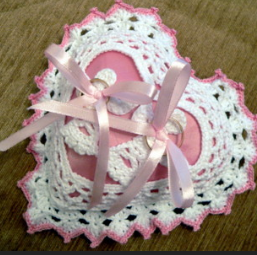 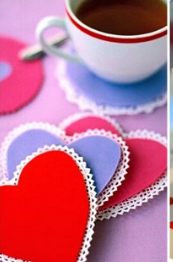 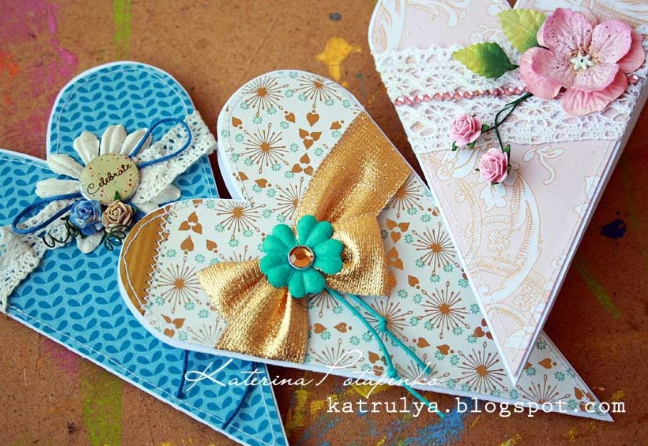 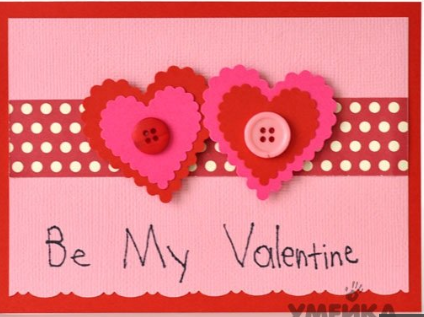 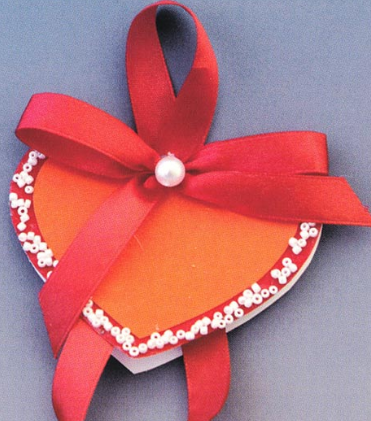 